9* 1 6+7/,1 -5/.0 . 1%/ 8 /0 01 71 +15,20 3% 4 /0+ 1.+5,2,6 % &  % % &"& ' " ! " (# " " " "" ) "	   # )! $      # ! $  =8 O? <7A :8I ? A9 G I =: 9= GR; <=< H= ;BH<;I = H>?B A <? :=U @ R :AI <I<B8 <:C @I<A: 8? I;C8 P<D8UGEIGAFG98GEHPF?OIQH<AHC@=IR=JH<GK=OLOR>H<HB=DHRUIMNACA8CI<GAIC?>8H<=?I9<@AAO8HCBPAC?IS<?<?8<:I ?AKLA I>P=F 89M 8IN @<7; <BA @T= 9< G!D T; ="F GE> IA?HG'# ?B< $8U ?B $P< = $JV G<$A8 G^BERA EO89 A EHIG; ;J;? AF W?B<XH?GAYC=ZOREXAHGGZ IG?Z ; RH <GY 8 ?=[ O H EC(%G I IC <B?I ?8E< H=?< = GHP \=HBF89AI=;A GT]< J ? A A :&8J :B ;< J HG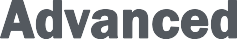 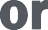 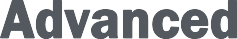 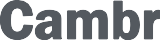 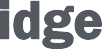 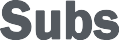 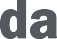 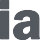 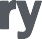 ,,,   " ,- !  , '-!.$#'" '#'##'$*$$+$$'$$)# # ()'//(%%# &"  , 4 . , -.2 ,' '0 -0!'!.0203" 0#'#0$+$$$'$0')0%'0'01 0'*/*/%( &"   6   $' ' '$ 2 $ # ') $''$3)+$'0$'$0$ # ##)	*%# &"  , !W W-" . ## $ / % 0 _& & U Y 1 W " / ,  / 2ZV  W W    ZX Y\  W ]   [ [ [ ^ W 3 ' Z 4 5 (_ ( ) + _Z* * + + Z + + [     [  [   Z*  Z      [ Z  W ) + Z   Z 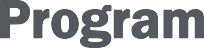 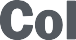 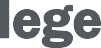 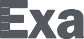 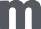 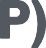 %?,#6-&# C. &-6 ; .6:-#C/$CC 0$50 <5#/- = /" 2# "/ #"2> ""& E2-6/. 2&5-2 "#26" ' 9'(* B+)(++B++)&+<"+'7?&?8 "=F409'G(59B (H9B+9+)+*9+@+9++@+<+&+("+''< 999*9I+@++++<BA$H&A*"&"BI	B)A++J%O7%-/E&N/6 # .,/-C #.-N 2C--#2&5%" /-:&2 $# ,.0 ".#3> &2&C/6:C "/.- "2N#-/& / &' :&$E=/62 "#&"E6.2-&/2&%K'7%7?(78KMF(0'FG)F5+99(9(9+()(L*+L(+<L)(9L+L+L(L++L+(B    +	I*A*BHB)*+JK0OK=/"-6-6 Q C&",2/,"&.,#"#N:/#/-&20--Q& "2&/CND G2:NFC/<2 -2,M E C1G< 2 #%&2> ,C >==/6 "0O7PP(0(O(7P(P(+(K(+3+(=(+G$(G($S(R+(+(*+(+9B+<9+@<B)+(+(+($+((<(<99+99+(++(**++((	@B*B))+@+J ] T ! " ^ #_ `  $ % & X  X 'W ( ) * + a (U ( # ,- ). ( /V b b0 W . )W + , 1 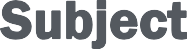 I+ . -!*"0#; 0 C1&57H0@:',)*C/!*<09@>,)0*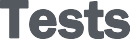 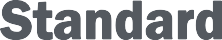 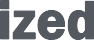  b c X W    X 2 Y3 b! 4 X 5 6 6 7 8 X8  X X c X  Z   8  DU    [                   5   b       _                    \ 	    $     8  X 8           W 5	$ 8H 10 (@ A ,+! :"@!"#( #), )0 &K*&$D&5DK6&88B '2,>02(+*09)9*)+>J(*+1C0'+(*/):(@,>);  ;B++*=>(*>)*0,L-><!*)+*M<@.CJ0+9G@>,*)*>..(,)+0J*#  HB"  ENM  "4D6D5D?7?&?8?8??8??8??8?85	$882MBB3;' CMR;BII;R33)M.09">$5 !68:I8$+!#>=B    L')>K$*,ODCJ-&7><Q@0!K*9,+6,49*5)0).,RJ>(2+';(9).*>)*0,;).<0M)H*:90;+(+,0;(+P0C+<09;JHBE3#MB4DD&$D?58?$?8?88?85	$68&8 C=M >B ? A F L@ CAB >C EB K &@G D G>B E@ FGC FB B S H GP I Q BJ GJ BK A? B L J K C M? !D >L"VN Y#O"CM$N'CS$XMBBFHCMPCLQCMLJMBG>BFDNAKRASGDK>SSOFLBDKG ?N? LF GL >S MEB >B@%X DK B D GS CD ? BT SIB F H Q C C J? LG V BKAI LF K> @D @= A>IACA>BOXBK DKS H L S C MD #B B G F DB FSU B OGDDBB S @F C DV > WO DF BK X?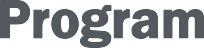 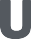 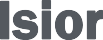 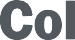 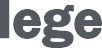 % % () 0 ' " .** % % ! , " 1. 0/$ ,  ( 2 ,,  ! ! #" "* '$ $ (" * *. * $ $ ,! $	%( ( ) - ' * ' * * *	#.%  # ## ' ". *"*# - )% , 8  00 3 6 4 ,  22, & + ! % ! 1# # , " # 7 $ ! # "! !*'# "$5"! '#$"$ $%  # #*  *	#	  ) )& ' .* # * "9"(/): ( 0  0  7 , &  &  ( ! ' *# 99 $ ! ' * !'$! "99$$  % )  )& ; ' * * * *	#	   % 4  )  5  . +   '!   "& ,!"  " /.       #0                  # 1            %    $   2,    "  3 '           1%      &%#  "  &'      '   %   " #  ' ( ) ) . ( + !" " *" * " " "  -+  )  + +!- !"4"4" /9 6 3 #  # 2 2 7 3 # 0 # 0# ( % % 4 + # , 4 4 & % % ,+ ' ' 4 - $* ,% #' " % 4, '" &'	(  8+!,+ +!4,!"- -+" " & " " " "	+	  +" +!4" ) 1  :# .  ; #+ % 43" 5 ! '%+4+'	  ) .8+ - - " "	+-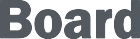 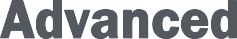 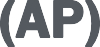 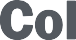 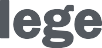 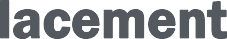 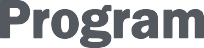 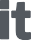  ' OP "" . +R /7 , ,- & S! " ! Q 9," 0 #P-$ 1 2 3 &    X X S X    R R  RR ./&. 8 ",0-1*&3"&!4,-0  R  X    R% & &&% ' P(( RP ( ) P) 6)) R) )) )S)) )  V  T      X : %&; 5)()5)()R      U    S        *      V               *R    * V W :,8B809	:%;<(5 55/(555(	6:,8B809	:%;<(5 55/(555(	6:,8B809	:%;<(5 55/(555(	6:,8B809	:%;<(5 55/(555(	6:%;<((?55	@:%;<((?55	@:%;<((?55	@:%;<((?55	@A!B#CBC :	D 22E558"D 22?55	*8"=	*A!B#CBC :	D 22E558"D 22?55	*8"=	*A!B#CBC :	D 22E558"D 22?55	*8"=	*A!B#CBC :	D 22E558"D 22?55	*8"=	*D (F@55	=	=>D (F@55	=	=>D (F@55	=	=>D (F@55	=	=>A!B#CBC :A	D (F@55G8"22E G8"22? 5	*8"=A!B#CBC :A	D (F@55G8"22E G8"22? 5	*8"=A!B#CBC :A	D (F@55G8"22E G8"22? 5	*8"=A!B#CBC :A	D (F@55G8"22E G8"22? 5	*8"=D (F@55/(FF55	6D (F@55/(FF55	6D (F@55/(FF55	6D (F@55/(FF55	6$ +, ."9	A7DA(7(D@55(/@(5(5(F55	6*=	@=$ +, ."9	A7DA(7(D@55(/@(5(5(F55	6*=	@=$ +, ."9	A7DA(7(D@55(/@(5(5(F55	6*=	@=$ +, ."9	A7DA(7(D@55(/@(5(5(F55	6*=	@=$8+,- I C . <"!'-#0, C-!#0 /ACB.C"	H <A((2))))	**	**$8+,- I C . <"!'-#0, C-!#0 /ACB.C"	H <A((2))))	**	**$8+,- I C . <"!'-#0, C-!#0 /ACB.C"	H <A((2))))	**	**$8+,- I C . <"!'-#0, C-!#0 /ACB.C"	H <A((2))))	**	**A8+ C. "'#, -#  ",-#,B	A'((F2555	=	=>A8+ C. "'#, -#  ",-#,B	A'((F2555	=	=>A8+ C. "'#, -#  ",-#,B	A'((F2555	=	=>A8+ C. "'#, -#  ",-#,B	A'((F2555	=	=>H-00B, $<!,.- "0!C.!C0 /A88+I8 ,.,8-	HAJ'K(F(*)5()))5	=H-00B, $<!,.- "0!C.!C0 /A88+I8 ,.,8-	HAJ'K(F(*)5()))5	=H-00B, $<!,.- "0!C.!C0 /A88+I8 ,.,8-	HAJ'K(F(*)5()))5	=H-00B, $<!,.- "0!C.!C0 /A88+I8 ,.,8-	HAJ'K(F(*)5()))5	=HJK<252 (	=HJK<252 (	=HJK<252 (	=HJK<252 (	=HCL"8,"I8 -!+- 7-,. !.B8'"9#, -#	 ;'<M )F)2)5)5	**HCL"8,"I8 -!+- 7-,. !.B8'"9#, -#	 ;'<M )F)2)5)5	**HCL"8,"I8 -!+- 7-,. !.B8'"9#, -#	 ;'<M )F)2)5)5	**HCL"8,"I8 -!+- 7-,. !.B8'"9#, -#	 ;'<M )F)2)5)5	**7%' M((*=55	*	=>7%' M((*=55	*	=>7%' M((*=55	*	=>7%' M((*=55	*	=>N"-#$<!-0C!0  /ACB.C"	N  5 5	N 25=5(N"-#$<!-0C!0  /ACB.C"	N  5 5	N 25=5(N"-#$<!-0C!0  /ACB.C"	N  5 5	N 25=5(N"-#$<!-0C!0  /ACB.C"	N  5 5	N 25=5(K "+!-<!-0C!0  /ACB.C"	N  25*5(>KNH  2255=*55((>N  * E 5	?*	@*K "+!-<!-0C!0  /ACB.C"	N  25*5(>KNH  2255=*55((>N  * E 5	?*	@*K "+!-<!-0C!0  /ACB.C"	N  25*5(>KNH  2255=*55((>N  * E 5	?*	@*K "+!-<!-0C!0  /ACB.C"	N  25*5(>KNH  2255=*55((>N  * E 5	?*	@*KH 25*5(>KH 25=5(	F	=KH 25*5(>KH 25=5(	F	=KH 25*5(>KH 25=5(	F	=KH 25*5(>KH 25=5(	F	=Y	Z[\]^_`]^_aYbcYbdedY	Z[\]^_`]^_aYbcYbdedY	Z[\]^_`]^_aYbcYbdedY	Z[\]^_`]^_aYbcYbded 9 I  !! " !!(# %$ 4 #9 'J(%JHG&K$E&'(9!$ J ( :L > (( JI( G	 ) * + , - ,. / 4 5)5 *" .+. , 67-06 ,6, 6, . / ) * - . 1 ,	2- 8=($' J !!" ! #9$# #: ;%&$'($	="&=>"&>6 ?)"65.? A".66%?6".6+6A?+"6+?-	2@- 9 I  !! " !!(# %$ 4 #9 'J(%JHG&K$E&'(9!$ J ( :L > (( JI( G	 ) * + , - ,. / 4 5)5 *" .+. , 67-06 ,6, 6, . / ) * - . 1 ,	2- 8=($' J !!" ! #9$# #: ;%&$'($	="&=>"&>6 ?)"65.? A".66%?6".6+6A?+"6+?-	2@- 9 I  !! " !!(# %$ 4 #9 'J(%JHG&K$E&'(9!$ J ( :L > (( JI( G	 ) * + , - ,. / 4 5)5 *" .+. , 67-06 ,6, 6, . / ) * - . 1 ,	2- 8=($' J !!" ! #9$# #: ;%&$'($	="&=>"&>6 ?)"65.? A".66%?6".6+6A?+"6+?-	2@-     0 30-- /      ="&>)B."6&?.".,A..,6.?/"+)AB+"6&?".-,A++,6.?"0	1	-3="&>)B."6&?.".,A..,6.?/"+)AB+"6&?".-,A++,6.?"0	1	-3="&>)B."6&?.".,A..,6.?/"+)AB+"6&?".-,A++,6.?"0	1	-3="&>)B."6&?.".,A..,6.?/"+)AB+"6&?".-,A++,6.?"0	1	-3P : ! G " !#$ # %&$'($	+	0P : ! G " !#$ # %&$'($	+	0P : ! G " !#$ # %&$'($	+	0P : ! G " !#$ # %&$'($	+	0)B"&.,.,./)B"&.,+,./)B"&+,.,+	.@	3)B"&.,.,./)B"&.,+,./)B"&+,.,+	.@	3)B"&.,.,./)B"&.,+,./)B"&+,.,+	.@	3)B"&.,.,./)B"&.,+,./)B"&+,.,+	.@	3" (J!	&"&>./,&,)",B&",>&/.+&"+,&,,>-.3, ,	10	0" (J!	&"&>./,&,)",B&",>&/.+&"+,&,,>-.3, ,	10	0" (J!	&"&>./,&,)",B&",>&/.+&"+,&,,>-.3, ,	10	0" (J!	&"&>./,&,)",B&",>&/.+&"+,&,,>-.3, ,	10	0DJHH 99 HH99!!99  JHJHGG	&"&>.,,,),)&&/55+&C,",+&.,>6,+6.,636.,,,/&"&>	.-.	0--3/DJHH 99 HH99!!99  JHJHGG	&"&>.,,,),)&&/55+&C,",+&.,>6,+6.,636.,,,/&"&>	.-.	0--3/DJHH 99 HH99!!99  JHJHGG	&"&>.,,,),)&&/55+&C,",+&.,>6,+6.,636.,,,/&"&>	.-.	0--3/DJHH 99 HH99!!99  JHJHGG	&"&>.,,,),)&&/55+&C,",+&.,>6,+6.,636.,,,/&"&>	.-.	0--3/4D;$<GJHGQ;=K B9' #< M  NO G L	DE>&.,D)2&E,5>,C&/,D,2E6,>.,&  .- ,	@-4D;$<GJHGQ;=K B9' #< M  NO G L	DE>&.,D)2&E,5>,C&/,D,2E6,>.,&  .- ,	@-4D;$<GJHGQ;=K B9' #< M  NO G L	DE>&.,D)2&E,5>,C&/,D,2E6,>.,&  .- ,	@-4D;$<GJHGQ;=K B9' #< M  NO G L	DE>&.,D)2&E,5>,C&/,D,2E6,>.,&  .- ,	@-=B# M  NO G L	6,66=B# M  NO G L	6,66=B# M  NO G L	6,66=B# M  NO G L	6,664	&K)'H(JHJ(<%D #! (JG	488FF>>+.+6.6,66,	0-	0-/4	&K)'H(JHJ(<%D #! (JG	488FF>>+.+6.6,66,	0-	0-/4	&K)'H(JHJ(<%D #! (JG	488FF>>+.+6.6,66,	0-	0-/4	&K)'H(JHJ(<%D #! (JG	488FF>>+.+6.6,66,	0-	0-/4;<GJHG&KD H; !JHG	48F>	.6	304;<GJHG&KD H; !JHG	48F>	.6	304;<GJHG&KD H; !JHG	48F>	.6	304;<GJHG&KD H; !JHG	48F>	.6	30GH;9'9#<	448>FF>..+3,+,,,	-0	0-/GH;9'9#<	448>FF>..+3,+,,,	-0	0-/GH;9'9#<	448>FF>..+3,+,,,	-0	0-/GH;9'9#<	448>FF>..+3,+,,,	-0	0-/>: !G;" !#$ # %&$'($	>4BC>+4,BC-,+.,%-,+.,0,.	@-	0->: !G;" !#$ # %&$'($	>4BC>+4,BC-,+.,%-,+.,0,.	@-	0->: !G;" !#$ # %&$'($	>4BC>+4,BC-,+.,%-,+.,0,.	@-	0->: !G;" !#$ # %&$'($	>4BC>+4,BC-,+.,%-,+.,0,.	@-	0->4BC+,>-4,B.CA+.,606,66.A-.. ,	2-	3->4BC+,>-4,B.CA+.,606,66.A-.. ,	2-	3->4BC+,>-4,B.CA+.,606,66.A-.. ,	2-	3->4BC+,>-4,B.CA+.,606,66.A-.. ,	2-	3->: !JG;"J( ($ %&$'($	>4BC-,>.4,B.C/-,>.4,B.C-,+,.	@-	03>: !JG;"J( ($ %&$'($	>4BC-,>.4,B.C/-,>.4,B.C-,+,.	@-	03>: !JG;"J( ($ %&$'($	>4BC-,>.4,B.C/-,>.4,B.C-,+,.	@-	03>: !JG;"J( ($ %&$'($	>4BC-,>.4,B.C/-,>.4,B.C-,+,.	@-	03R	STUVWXYVWXZ[\][\R^RR	STUVWXYVWXZ[\][\R^RR	STUVWXYVWXZ[\][\R^RR	STUVWXYVWXZ[\][\R^R    ! ! " "! ! " "    ! !" "   ! "	 # $  )%)%) ) & & & &		  *'*     (  ! 	% )    ! ! " "! ! " "    ! !" "   ! "	 # $  )%)%) ) & & & &		  *'*     (  ! 	% )    ! ! " "! ! " "    ! !" "   ! "	 # $  )%)%) ) & & & &		  *'*     (  ! 	% )    ! ! " "! ! " "    ! !" "   ! "	 # $  )%)%) ) & & & &		  *'*     (  ! 	% ) .!    ! "	%	' .!    ! "	%	' .!    ! "	%	' .!    ! "	%	'* ,* ,* ,* , ! "	)	* ! "	)	* ! "	)	* ! "	)	*),*,,	*),*,,	*),*,,	*),*,,	*       "	 $+!%&&&&	        "	 $+!%&&&&	        "	 $+!%&&&&	        "	 $+!%&&&&	    .!     ! "	 $+!), %,+) )& &$&+&!)&-	'*	 (    .!     ! "	 $+!), %,+) )& &$&+&!)&-	'*	 (    .!     ! "	 $+!), %,+) )& &$&+&!)&-	'*	 (    .!     ! "	 $+!), %,+) )& &$&+&!)&-	'*	 (   "	 ! "	 $+ ), ,)	*	   "	 ! "	 $+ ), ,)	*	   "	 ! "	 $+ ), ,)	*	   "	 ! "	 $+ ), ,)	*	 	 !"	 )& !)/)& !%/% !*/%& !0	)%	 !"	 )& !)/)& !%/% !*/%& !0	)%	 !"	 )& !)/)& !%/% !*/%& !0	)%	 !"	 )& !)/)& !%/% !*/%& !0	)%    !  ! "	  )& !)% ) !%	''    !  ! "	  )& !)% ) !%	''    !  ! "	  )& !)% ) !%	''    !  ! "	  )& !)% ) !%	''+   1. ! " ! "	+  #)$& !))&/&)&&& !%/	)*%	 ( +   1. ! " ! "	+  #)$& !))&/&)&&& !%/	)*%	 ( +   1. ! " ! "	+  #)$& !))&/&)&&& !%/	)*%	 ( +   1. ! " ! "	+  #)$& !))&/&)&&& !%/	)*%	 ( %& !*/% !0%& !*/% !0%& !*/% !0%& !*/% !0+     !	! "	+  )& !% )& !%	'+     !	! "	+  )& !% )& !%	'+     !	! "	+  )& !% )& !%	'+     !	! "	+  )& !% )& !%	'+     1  "	 .  ! "	 )	*+     1  "	 .  ! "	 )	*+     1  "	 .  ! "	 )	*+     1  "	 .  ! "	 )	*	! "	%	'	! "	%	'	! "	%	'	! "	%	'     ! "	#$ )	*     ! "	#$ )	*     ! "	#$ )	*     ! "	#$ )	*   ((     ! !" "	 2 -)&&&&	'	 (    ((     ! !" "	 2 -)&&&&	'	 (    ((     ! !" "	 2 -)&&&&	'	 (    ((     ! !" "	 2 -)&&&&	'	 ( 	!"	'	!"	'	!"	'	!"	'   1   ! "	*   1   ! "	*   1   ! "	*   1   ! "	*! "	'! "	'! "	'! "	'       ! "	 2 -	*       ! "	 2 -	*       ! "	 2 -	*       ! "	 2 -	*	! "	'	! "	'	! "	'	! "	'2 3    - .    ! "	)	*2 3    - .    ! "	)	*2 3    - .    ! "	)	*2 3    - .    ! "	)	*2         "	#$ %	&	'	 ( 2         "	#$ %	&	'	 ( 2         "	#$ %	&	'	 ( 2         "	#$ %	&	'	 ( 2	  "	#$ )	&	*	 ( 2	  "	#$ )	&	*	 ( 2	  "	#$ )	&	*	 ( 2	  "	#$ )	&	*	 ( 2     ! !  ! ! ! !	, - .  " /,(0 "- )0 .# *0  "%$%" " # , #$# - #. "# # " # %1	  &+&3     * ' 2     ! !  ! ! ! !	, - .  " /,(0 "- )0 .# *0  "%$%" " # , #$# - #. "# # " # %1	  &+&3     * ' 2     ! !  ! ! ! !	, - .  " /,(0 "- )0 .# *0  "%$%" " # , #$# - #. "# # " # %1	  &+&3     * ' 2     ! !  ! ! ! !	, - .  " /,(0 "- )0 .# *0  "%$%" " # , #$# - #. "# # " # %1	  &+&3     * '     !    !    !    !	 !	2 "&40%0$" & 0	33	 !	2 "&40%0$" & 0	33	 !	2 "&40%0$" & 0	33	 !	2 "&40%0$" & 0	332 5      5     !	2 "####	* 2 5      5     !	2 "####	* 2 5      5     !	2 "####	* 2 5      5     !	2 "####	* 2	  !	2 "%&400	/	 ' 2	  !	2 "%&400	/	 ' 2	  !	2 "%&400	/	 ' 2	  !	2 "%&400	/	 ' 2     !    !	%"	&2     !    !	%"	&2     !    !	%"	&2     !    !	%"	&2		  !	()%*"	+&2		  !	()%*"	+&2		  !	()%*"	+&2		  !	()%*"	+& 5   !   !     !	  "6#  % #2###	+	*  5   !   !     !	  "6#  % #2###	+	*  5   !   !     !	  "6#  % #2###	+	*  5   !   !     !	  "6#  % #2###	+	*  6 "4%00$  6 "#1	3	 '  6 "4%00$  6 "#1	3	 '  6 "4%00$  6 "#1	3	 '  6 "4%00$  6 "#1	3	 ' 5      !	  "###	/	 5      !	  "###	/	 5      !	  "###	/	 5      !	  "###	/	 %	#%	#%	#%	#  6 %0 0   6	&  6 %0 0   6	&  6 %0 0   6	&  6 %0 0   6	&   5!     !		#	+   5!     !		#	+   5!     !		#	+   5!     !		#	+  6"%000	+	   6"%000	+	   6"%000	+	   6"%000	+	   !	 . "&"0"%$ . "#1	&&	   !	 . "&"0"%$ . "#1	&&	   !	 . "&"0"%$ . "#1	&&	   !	 . "&"0"%$ . "#1	&&	   !     !" 0"	 . "####	+	*'   !     !" 0"	 . "####	+	*'   !     !" 0"	 . "####	+	*'   !     !" 0"	 . "####	+	*'         !	  )".# " &"$0""#  %	&	         !	  )".# " &"$0""#  %	&	         !	  )".# " &"$0""#  %	&	         !	  )".# " &"$0""#  %	&	 	  !	  )"# "7 " "  %7	  !	  )"# "7 " "  %7	  !	  )"# "7 " "  %7	  !	  )"# "7 " "  %7    5        !	% #  )+7"%## # #/	"+%    5        !	% #  )+7"%## # #/	"+%    5        !	% #  )+7"%## # #/	"+%    5        !	% #  )+7"%## # #/	"+%1  !  1      ! !	()*%"#####	&+	 ' 1  !  1      ! !	()*%"#####	&+	 ' 1  !  1      ! !	()*%"#####	&+	 ' 1  !  1      ! !	()*%"#####	&+	 '  BB 8%3(( # !C$ $$<3 ( 3! ) $"$) <((4 )*=< $ C#(#% $&! "%?= =&$# $'!3% ((%& D)? !<= *$ 3!(D<$ #(= ($#( )(4*$C#&!?==$ 3!(FD<G$# %( 3(C3C  + , - . . . & 6 644>B ' +'54?7+7+, E85@8 /, ,01/,1 19.29./9 .,.99. &.9.. 9. 9, + 1 1 2	 & (3B77'@ A9,999,  0/A 0 / / : . ; 4H =#%	4B+84,B,+,8.,,,&,.,,1&.,,,&1F.1,.0.,	2A	A04H =#%	4B+84,B,+,8.,,,&,.,,1&.,,,&1F.1,.0.,	2A	A04H =#%	4B+84,B,+,8.,,,&,.,,1&.,,,&1F.1,.0.,	2A	A04H =#%	4B+84,B,+,8.,,,&,.,,1&.,,,&1F.1,.0.,	2A	A0H	,	,	AH	,	,	AH	,	,	AH	,	,	A4	I3# #=*@!J!)1	4B+819999	,14	I3# #=*@!J!)1	4B+819999	,14	I3# #=*@!J!)1	4B+819999	,14	I3# #=*@!J!)1	4B+819999	,1I!% !3='#J#)#K  #(=?	G?45,,0..	0	/.I!% !3='#J#)#K  #(=?	G?45,,0..	0	/.I!% !3='#J#)#K  #(=?	G?45,,0..	0	/.I!% !3='#J#)#K  #(=?	G?45,,0..	0	/.I!% !3='#J#)#K #(=?	G?45 ,- .	0	/.I!% !3='#J#)#K #(=?	G?45 ,- .	0	/.I!% !3='#J#)#K #(=?	G?45 ,- .	0	/.I!% !3='#J#)#K #(=?	G?45 ,- .	0	/.!@2! ! -93 -D-# ,145!3" .-$,"5: #%E6;$ ! <%# 6-!" &* #' "&#'& #! &(8 ()>)78($"*",*+,+-,-?../+</03+01+-@1-*3*+A-+-3,*		 &2 $&$ B9 !2 7 7(=7 )=( =)= = )=			  (     8 ) ) + *1	C7 $1 A+1-A+,-6,-6?+?<+3<3	I!@2! ! -93 -D-# ,145!3" .-$,"5: #%E6;$ ! <%# 6-!" &* #' "&#'& #! &(8 ()>)78($"*",*+,+-,-?../+</03+01+-@1-*3*+A-+-3,*		 &2 $&$ B9 !2 7 7(=7 )=( =)= = )=			  (     8 ) ) + *1	C7 $1 A+1-A+,-6,-6?+?<+3<3	I!@2! ! -93 -D-# ,145!3" .-$,"5: #%E6;$ ! <%# 6-!" &* #' "&#'& #! &(8 ()>)78($"*",*+,+-,-?../+</03+01+-@1-*3*+A-+-3,*		 &2 $&$ B9 !2 7 7(=7 )=( =)= = )=			  (     8 ) ) + *1	C7 $1 A+1-A+,-6,-6?+?<+3<3	I!@2! ! -93 -D-# ,145!3" .-$,"5: #%E6;$ ! <%# 6-!" &* #' "&#'& #! &(8 ()>)78($"*",*+,+-,-?../+</03+01+-@1-*3*+A-+-3,*		 &2 $&$ B9 !2 7 7(=7 )=( =)= = )=			  (     8 ) ) + *1	C7 $1 A+1-A+,-6,-6?+?<+3<3	IG1+*:H@:,	(F<3#1D14@:,K	 "!F7====G1+*:H@:,	(F<3#1D14@:,K	 "!F7====G1+*:H@:,	(F<3#1D14@:,K	 "!F7====G1+*:H@:,	(F<3#1D14@:,K	 "!F7====L!930#-"$*%A+!,/#0"&+1'-*#&!8JM N-/*.:+1-*A-?	&BEI))))	(	8 )L!930#-"$*%A+!,/#0"&+1'-*#&!8JM N-/*.:+1-*A-?	&BEI))))	(	8 )L!930#-"$*%A+!,/#0"&+1'-*#&!8JM N-/*.:+1-*A-?	&BEI))))	(	8 )L!930#-"$*%A+!,/#0"&+1'-*#&!8JM N-/*.:+1-*A-?	&BEI))))	(	8 )&./0:+1-*	)%1?3;*	>M&./0:+1-*	)%1?3;*	>M&./0:+1-*	)%1?3;*	>M&./0:+1-*	)%1?3;*	>MB3D34-;H3*+:4 A60<8-4-2536*3,	$'F B3D34-;H3*+:4 A60<8-4-2536*3,	$'F B3D34-;H3*+:4 A60<8-4-2536*3,	$'F B3D34-;H3*+:4 A60<8-4-2536*3,	$'F MO!/PA+:*03$P/A3	! (7C))MO!/PA+:*03$P/A3	! (7C))MO!/PA+:*03$P/A3	! (7C))MO!/PA+:*03$P/A3	! (7C))%:Q&*?-,03H3*+	C"*+,-./0+1-*+-	  % ====%:Q&*?-,03H3*+	C"*+,-./0+1-*+-	  % ====%:Q&*?-,03H3*+	C"*+,-./0+1-*+-	  % ====%:Q&*?-,03H3*+	C"*+,-./0+1-*+-	  % ====!9#"$%!#"&'#&!8MJ#,1H1*:4R/A+103	 9%7)7))	(	8 )!9#"$%!#"&'#&!8MJ#,1H1*:4R/A+103	 9%7)7))	(	8 )!9#"$%!#"&'#&!8MJ#,1H1*:4R/A+103	 9%7)7))	(	8 )!9#"$%!#"&'#&!8MJ#,1H1*:4R/A+103	 9%7)7))	(	8 ))7(N/*.:H3*+:4A  ?	8)7(N/*.:H3*+:4A  ?	8)7(N/*.:H3*+:4A  ?	8)7(N/*.:H3*+:4A  ?	8#6P3,A30/,21+6()I&+<10A1*F30<*-4-56	"F#(M)))#6P3,A30/,21+6()I&+<10A1*F30<*-4-56	"F#(M)))#6P3,A30/,21+6()I&+<10A1*F30<*-4-56	"F#(M)))#6P3,A30/,21+6()I&+<10A1*F30<*-4-56	"F#(M)))F&# '9%92 JI)F30<*10:4@,1+1*5	&'2%7===	(	8))F&# '9%92 JI)F30<*10:4@,1+1*5	&'2%7===	(	8))F&# '9%92 JI)F30<*10:4@,1+1*5	&'2%7===	(	8))F&# '9%92 JI)F30<*10:4@,1+1*5	&'2%7===	(	8)) . -  && !% !)!) )3!   " " "  /  # / /$ & , ) " ' !$ %0 & )% *) ' $ & ,$ % 1 )'1$&'3'	   ( ! .& 4 ! 2 &)& +! ,) & 1 * ! ) )+ )& & ) !	  ,&  . -  && !% !)!) )3!   " " "  /  # / /$ & , ) " ' !$ %0 & )% *) ' $ & ,$ % 1 )'1$&'3'	   ( ! .& 4 ! 2 &)& +! ,) & 1 * ! ) )+ )& & ) !	  ,&  . -  && !% !)!) )3!   " " "  /  # / /$ & , ) " ' !$ %0 & )% *) ' $ & ,$ % 1 )'1$&'3'	   ( ! .& 4 ! 2 &)& +! ,) & 1 * ! ) )+ )& & ) !	  ,&  . -  && !% !)!) )3!   " " "  /  # / /$ & , ) " ' !$ %0 & )% *) ' $ & ,$ % 1 )'1$&'3'	   ( ! .& 4 ! 2 &)& +! ,) & 1 * ! ) )+ )& & ) !	  ,&    % )        5	!'	-( &1,))   % )        5	!'	-( &1,))   % )        5	!'	-( &1,))   % )        5	!'	-( &1,)). 2 5 + &!). 6  "  7 "  ##"  .  $& 3 0 '	 .(+&	 . 2 5 + &!). 6  "  7 "  ##"  .  $& 3 0 '	 .(+&	 . 2 5 + &!). 6  "  7 "  ##"  .  $& 3 0 '	 .(+&	 . 2 5 + &!). 6  "  7 "  ##"  .  $& 3 0 '	 .(+&	    8 )9) $! 0 ) ' #   5 "   $!))'   8 )9) $! 0 ) ' #   5 "   $!))'   8 )9) $! 0 ) ' #   5 "   $!))'   8 )9) $! 0 ) ' #   5 "   $!))'5 2 !!!,3)    $! 3 ) ': $!!,'	5 !	%&	 5 2 !!!,3)    $! 3 ) ': $!!,'	5 !	%&	 5 2 !!!,3)    $! 3 ) ': $!!,'	5 !	%&	 5 2 !!!,3)    $! 3 ) ': $!!,'	5 !	%&	 55 2  +!)! .   $ + !) '5  $&,+'	5 2  2   +)3!)))!55 2  +!)! .   $ + !) '5  $&,+'	5 2  2   +)3!)))!55 2  +!)! .   $ + !) '5  $&,+'	5 2  2   +)3!)))!55 2  +!)! .   $ + !) '5  $&,+'	5 2  2   +)3!)))! / $3;%; '	  / $3;%; '	  / $3;%; '	  / $3;%; '	 	3     /     7   "	 	3     /     7   "	 	3     /     7   "	 	3     /     7   "	 < //    $3;0'< //    $3;0'< //    $3;0'< //    $3;0'   !);2      "  /	  !	&	    !);2      "  /	  !	&	    !);2      "  /	  !	&	    !);2      "  /	  !	&	   $3;0'  $3;0'  $3;0'  $3;0'!)0     /	!!)0     /	!!)0     /	!!)0     /	!))0  #    9  / " $ 3 0 !$'%)&'))0  #    9  / " $ 3 0 !$'%)&'))0  #    9  / " $ 3 0 !$'%)&'))0  #    9  / " $ 3 0 !$'%)&'	+$30!+'		 "	+$30!+'		 "	+$30!+'		 "	+$30!+'		 " #  ..$!3+0&'  < /	  #  ..$!3+0&'  < /	  #  ..$!3+0&'  < /	  #  ..$!3+0&'  < /	    +!&   "< //      " ( /	  +		&	    +!&   "< //      " ( /	  +		&	    +!&   "< //      " ( /	  +		&	    +!&   "< //      " ( /	  +		&	  #  ...$0%' #  ...$0%' #  ...$0%' #  ...$0%'      $33%'	;      $33%'	;      $33%'	;      $33%'	; $6   ! 3 5 ' $ % 3 1 '* "  $6   ! 3 5 ' $ % 3 1 '* "  $6   ! 3 5 ' $ % 3 1 '* "  $6   ! 3 5 ' $ % 3 1 '* " $ 3 ) &' +)  "   =5     "			;$ 3 ) &' +)  "   =5     "			;$ 3 ) &' +)  "   =5     "			;$ 3 ) &' +)  "   =5     "			; .. !&)!!). "  7 2 "   * "   # "  $&,&'	  .(!&! ) ) )	&&	  .. !&)!!). "  7 2 "   * "   # "  $&,&'	  .(!&! ) ) )	&&	  .. !&)!!). "  7 2 "   * "   # "  $&,&'	  .(!&! ) ) )	&&	  .. !&)!!). "  7 2 "   * "   # "  $&,&'	  .(!&! ) ) )	&&	 >?	@ABCDEFCDEG>HI>H?J?>?	@ABCDEFCDEG>HI>H?J?>?	@ABCDEFCDEG>HI>H?J?>?	@ABCDEFCDEG>HI>H?J?